Biedrības “Modernās pieccīņas bērnu un jaunatnes  sporta klubs”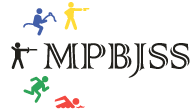 reģistrācijas Nr. 40008176635, juridiskā adrese Vidrižu iela 6a - 36, Rīga, LV-1006struktūrvienībaMODERNĀS PIECCĪŅAS BĒRNU UN JAUNATNES SPORTA SKOLAIzglītības iestādes reģistrācijas Nr. 3371802992, iestādes adrese Brīvības gatve 197B, Rīga, LV-1039,e-pasts: mpbjss@inbox.lvNOLIKUMS„Par izglītojamo uzņemšanu, papildus uzņemšanu, pārcelšanu nākamajā grupā, atstāšanu uz otru gadu, atskaitīšanu un izglītojamo sportisko rezultātu un zināšanu vērtēšanas kritērijiem un kārtību”I Vispārīgie jautājumi.Šis Nolikums nosaka izglītojamo sportisko rezultātu un zināšanu vērtēšanas kritēriju kārtību izglītojamo uzņemšanai, papildus uzņemšanai, pārcelšanai nākamajā mācību treniņu, sporta pilnveidošanas un augstākās sporta meistarības posmā, izglītojamo atstāšanu uz otru gadu un atskaitīšanas kārtību MODERNĀS PIECCĪŅAS BĒRNU UN JAUNATNES SPORTA SKOLĀ.Izglītojamo sportiskos rezultātus vērtē salīdzinājumā ar plānotajiem rezultātiem pēc profesionālās ievirzes sporta izglītības programmu prasību izpildes modernā pieccīņā.II Izglītojamo uzņemšana.Sporta skolā izglītojamos uzņem pamatojoties uz vecāku/aizbildņa iesniegumu, dzimšanas apliecības vai pases kopiju, fotogrāfiju un ārsta izziņu.Izglītojamo uzņemšanu apstiprina ar direktores rīkojumu.III Izglītojamo pārcelšana nākamajā grupā.1.	Lēmumu par izglītojamo pārcelšanu nākamajā grupā pieņem pedagoģiskā padome, to ar rīkojumu apstiprina direktore. 2.	Izglītojamajam, kurš slimības vai citu attaisnojošu iemeslu dēļ, nav uzrādījis noteiktos sportiskos rezultātus un zināšanu līmeni, ir tiesības atkārtot mācību gadu.IV Izglītojamo atskaitīšana.1.	Lēmumu par izglītojamo atskaitīšanu pieņem pedagoģiskā padome, to ar rīkojumu apstiprina direktore. 2.	Izglītojamo var atskaitīt no grupas, ja: bez attaisnojoša iemesla neapmeklē treniņu nodarbības un nepiedalās sacensībās;nepilda sporta skolas iekšējās kartības un drošības noteikumus;izglītojamo uzvedība vairākkārt novērtēta „neatbilstoši”;2.4. atkartoti noteiktajā kartībā un termiņos neveic medicīniskās pārbaudes.V Izglītojamo papildus uzņemšana.Papildus uzņemt izglītojamos sporta skolā var pēc apstiprināto kontroles normatīvu izpildes. Pielikumā: Kontroles normatīvi modernā pieccīņā.Papildus uzņemot izglītojamos jāiesniedz vecāku/aizbildņa iesniegumu, dzimšanas apliecības vai pases kopiju, fotogrāfiju un ārsta izziņu.Izglītojamos atbilstoši izpildītajiem normatīviem ieskaita piemērotās mācību treniņu grupās.Izglītojamie, kuri izpildījuši kontroles normatīvus, sacensībās drīkst piedalīties tikai pēc ieskaitīšanas macību treniņu grupā.VI Izglītojamo sportisko rezultātu un zināšanu vērtēšanas kritēriji.Lietojamie termini un saīsinājumi:1.1. Latvijas valsts izlases dalībnieks – izglītojamais, kurš attiecīgajā sporta veidā valsts izlases sastāvā piedalās starptautiskās sporta federācijas kalendārā iekļautajās sacensībās; 1.2. Latvijas valsts izlases kandidāts – izglītojamais, kurš iekļauts attiecīgās sporta federācijas izlašu sarakstos;1.3. oficiālās sacensības – sacensības, kuras iekļautas izglītības iestādes sacensību kalendārā;1.4. starptautiskās sacensības – starptautiskās sporta federācijas kalendārā iekļautās sporta sacensības;1.5. valsts sacensības – Sporta likumā noteiktajā kārtībā atzīto sporta veidu sporta federāciju (turpmāk – sporta federācija) organizētie Latvijas čempionāti, Latvijas kausi un Latvijas meistarsacīkstes, Latvijas olimpiāde, Latvijas jaunatnes olimpiāde un skolēnu sporta spēles un citas sporta federāciju kalendārā iekļautās sacensības;1.6. SSG – sākuma sagatavošanas grupa;1.7. MT-1 – mācību treniņu pirmā apmācības gada grupa;1.8. MT-2 – mācību treniņu otrā apmācības gada grupa;1.9. MT-3 – mācību treniņu trešā apmācības gada grupa;1.10. MT-4 – mācību treniņu ceturtā apmācības gada grupa;1.11. MT-5 – mācību treniņu piektā apmācības gada grupa;1.12. MT-6 – mācību treniņu sestā apmācības gada grupa;1.13. MT-7 – mācību treniņu septītā apmācības gada grupa;1.14. SMP-1 – sporta meistarības pilnveidošanas pirmā apmācības gada grupa;1.15. SMP-2 – sporta meistarības pilnveidošanas otrā apmācības gada grupa;1.16. SMP-3 – sporta meistarības pilnveidošanas trešā apmācības gada grupa;1.17. ASM – augstākās sporta meistarības grupa.Izglītojamos, kuri apgūst sporta interešu izglītības programmas modernā pieccīņā, no SSG grupas līdz MT-3 grupai var uzņemt bez kontrolnormatīvu izpildes.Lai nodrošinātu bērnu vispusīgu fizisko sagatavotību, SSG, MT-1, MT-2, MT-3 un MT-4 grupās drīkst komplektēt jauktās grupas (meitenes un zēni).Mācību treniņu grupas var papildināt ar attiecīgas kvalifikācijas izglītojamiem, ja tie ir apguvuši profesionālās ievirzes sporta izglītības programmas citā akreditētā profesionālās ievirzes sporta izglītības iestādē vai pēc kontrolnormatīvu izpildes.Direktore var apstiprināt mācību treniņu grupu, ja vismaz 75 % grupas izglītojamo ir izpildījuši noteiktos rezultativitātes kritērijus. Izglītojamo, kurš ir izpildījis augstākas mācību treniņu grupas rezultativitātes kritērijus, var pārcelt uz atbilstošu grupu ar direktores rīkojumu.Mācību treniņu grupa, kurā vairāk par 25 % grupas izglītojamo nav izpildījuši attiecīgajai grupai noteiktos rezultativitātes kritērijus, var palikt iepriekšējā grupas kvalifikācijā, tomēr šai grupai nav tiesību pretendēt uz valsts finansējumu.VII Izglītojamo sportisko rezultātu un zināšanu vērtēšanas kārtība.Izglītojamo uzrādīto sportisko rezultātu un zināšanu vērtēšanas pamatprincipi:pozitīvo sasniegumu summēšana;pārbaudes obligātums – izglītojamie saņem vērtējumu par profesionālās ievirzes sporta izglītības programmas obligātā satura apguvi;izglītojamo uzrādīto rezultātu, zināšanu, prasmju, iemaņu un attieksmēm noteikto kritēriju atklātība un skaidrība – prasību kopums iegūtās izglītības kvalitātes vērtēšanai atbilstoši profesionālās ievirzes sporta izglītības mērķiem un uzdevumiem;vērtēšanas formu un veidu dažādība;modernās pieccīņas sporta veida un kontroles sacensību pieejamība – modernās pieccīņas sporta veidā un kontroles sacensību laikā izglītojamam ir iespēja apliecināt savu prasmi, zināšanas, tehnisko, taktisko un fizisko sagatavotību;Izglītojamo zināšanu un prasmju vērtēšanas formas:2.1.teoretiskā – modernās pieccīņas vēsture, sporta veida inventārs, iekšējās kārtības, drošības, sacensību, higiēnas, pirmās palīdzības sniegšanas noteikumi utt.2.2.praktiskā – piedalīšanās sacensībās, izcīnītā vieta sacensībās.3.  Izglītojamo sportisko rezultātu un zināšanu vērtēšanas formas pēc vietas mācību procesā:3.1.ievadvērtēšana – programmas apmācības sākumā;3.2.kārtēja vērtēšana – programmas apmācības, apguves procesā;3.3.robežvērtēšana – notiek pēc programmas daļas apgūšanas,3.4.noslēguma vērtēšana – notiek pēc mācību programmas apgūšanas;3.5.pašvērtēšana – notiek programmas apguves procesā.4.    Izglītojamo sportisko rezultātu un zināšanu vērtēšanas veidi:4.1.kontroles sacensībās Vispārējā fiziskā sagatavotībā (VFS);4.2.kontroles sacensībās Speciālā fiziskā sagatavotībā (SFS);4.3.sacensībās;4.4.starti valsts nacionālajās izlasēs.Mācību programmu daļu apguves rezultātus vērtē „izpildīts”, „neizpildīts” sistēmā.Izglītojamo sportisko rezultātu un zināšanu sasniegumu novērtē un veic ierakstu mācību darba uzskaites žurnālā.Sportiskos un zināšanu rezultātus novērtē sporta treneris un apstiprina direktore.Sporta skolas izglītojamie, kuri apguvuši pilnu profesionālās ievirzes sporta izglītības programmu, saņem LR MK noteikumiem atbilstošu apliecību.VIII Nolikumu un tā grozījumu pieņemšanas kartība.Nolikumu „Par izglītojamo uzņemšanu, papildus uzņemšanu, pārcelšanu nākamajā grupā, atstāšanu uz otru gadu, atskaitīšanu un izglītojamo sportisko rezultātu un zināšanu vērtēšanas kritērijiem un kārtību” pieņem pedagogiskā padome un apstiprina direktore.Grozījumus nolikumā var izdarīt pēc sporta skolas administrācijas vai pedagoģiskās padomes priekšlikuma. Tos pieņem un apstiprina sporta skolas direktore un saskaņo ar dibinātāju.Pielikums Nr.1Nolikumam„Par izglītojamo uzņemšanu, papildus uzņemšanu, pārcelšanu nākamajā grupā, atstāšanu uz otru gadu, atskaitīšanu un izglītojamo sportisko rezultātu un zināšanu vērtēšanas kritērijiem un kārtību”SASKAŅOTS:APSTIPRINU:ar biedrības “Modernās pieccīņas bērnu un jaunatnes sporta klubs”biedru sapulces protokolu Nr._________2017. gada___ . _______________ MODERNĀS PIECCĪŅAS BĒRNU UN JAUNATNES SPORTA SKOLAS direktore______________ A.Jermolajeva2017. gada___ . _______________r.
p.k.Grupas kvalifikācijaNosacījumiNosacījumiNosacījumiRezultativitātes kritērijir.
p.k.Grupas kvalifikācijaaudzēkņu skaitsaudzēkņu skaitsaudzēkņu vecumsRezultativitātes kritērijir.
p.k.Grupas kvalifikācijaminimālaismaksimālaisaudzēkņu vecumsRezultativitātes kritēriji1.SSG10169–12Nav2.MT-1101610–13Nav, ja audzēknis tiek uzņemts izglītības iestādē, vai 75 % nodarbību apmeklējums iepriekšējā mācību gadā3.MT-291411–14Dalība vienās oficiālās sacensībās vai kontrolnormatīvu izpilde4.MT-381412–15Dalība vienās oficiālās sacensībās un kontrolnormatīvu izpilde5.MT-481213–16Dalība divās oficiālās sacensībās un kontrolnormatīvu izpilde6.MT-571214–17Dalība divās oficiālās sacensībās, vienās valsts sacensībās un kontrolnormatīvu izpilde7.MT-671015–18Dalība trijās oficiālās sacensībās, vienās valsts sacensībās un kontrolnormatīvu izpilde8.MT-761016–19Dalība trijās oficiālās sacensībās, vienās valsts sacensībās un kontrolnormatīvu izpilde9.SMP-15917–20Valsts sacensībās audzēkņi iekļuvuši izcīnīto vietu pirmajā pusē un piedalījušies vienās starptautiskās sacensībās, kurās iekļuvuši izcīnīto vietu pirmajā pusē, vai grupā ir Latvijas izlases dalībnieks10.SMP-24918–21Valsts sacensībās audzēkņi iekļuvuši izcīnīto vietu pirmajos 30 % un piedalījušies vienās starptautiskās sacensībās, kurās iekļuvuši izcīnīto vietu pirmajā pusē, vai grupā ir Latvijas izlases dalībnieks11.SMP-33919–22Valsts sacensībās audzēkņi iekļuvuši izcīnīto vietu pirmajos 30 % un piedalījušies divās starptautiskās sacensībās, kurās iekļuvuši izcīnīto vietu pirmajā pusē, vai grupā ir Latvijas izlases dalībnieks12.ASM2520–25Latvijas valsts izlases dalībnieks vai kandidāts